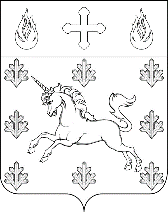 АДМИНИСТРАЦИЯПОСЕЛЕНИЯ СОСЕНСКОЕРАСПОРЯЖЕНИЕ_____21.09.2020_____№_____01-10-404/20-1_____Об утверждении нормативов затрат на оказание муниципальных услуг на 2021 год и плановый период 2022 и 2023 годов для муниципальных бюджетных учреждений поселения СосенскоеВ соответствии с пунктами 3 и 4 статьи 69.2, статьей 78.1 Бюджетного кодекса Российской Федерации, подпунктом 2 пункта 7 статьи 9.2 Федерального закона от 12.01.1996 № 7-ФЗ «О некоммерческих организациях», Уставом поселения Сосенское, Распоряжением администрации поселения Сосенское № 01-10-344/20 от 17.08.2020 «Об утверждении     Порядка формирования и финансового обеспечения муниципального задания на оказание муниципальных услуг (выполнение работ) муниципальными бюджетными учреждениями поселения Сосенское», в целях формирования муниципального задания на очередной финансовый год в соответствие с действующим законодательством:1. Утвердить нормативы затрат на оказание муниципальных услуг муниципальными бюджетными учреждениями поселения Сосенское на 2021 год и плановый период                     2022 и 2023 годов согласно приложениям 1 и 2.2. Данное распоряжение вступает в силу со дня принятия.3. Опубликовать данное распоряжение на официальном сайте органов местного самоуправления в информационной-телекоммуникационной сети «Интернет». 4. Контроль за выполнением данного распоряжения возложить на заместителя главы администрации поселения Сосенское Французову Т.Ю.Глава администрации поселения Сосенское                                                        Т.Ю. ТаракановаПриложение 1к Распоряжению администрациипоселения Сосенскоеот 20.09.2021 № 01-10-368/21-1Нормативов затрат на оказание муниципальных услуг на 2021 и плановый период 2022 и 2023 для МБУК «ДК Коммунарка»Приложение 2к Распоряжению администрациипоселения Сосенскоеот 20.09.2021 № 01-10-368/21-1Нормативов затрат на оказание муниципальных услуг на 2021 и плановый период 2022 и 2023 для МБУ «СЦС»Наименование муниципальной услуги (работы)Нормативные затраты на единицу, рублейНормативные затраты на единицу, рублейНормативные затраты на единицу, рублейНормативные затраты на единицу, рублейНормативные затраты на единицу, рублейНормативные затраты на единицу, рублейОбъем муниципальной услуги, единицПериодНормативные затраты на содержание имущества, рублейСумма финансового обеспечения выполнения муниципального задания, рублейНаименование муниципальной услуги (работы)Нормативные затраты, непосредственно связанные с оказанием муниципальной услуги Нормативные затраты, непосредственно связанные с оказанием муниципальной услуги Нормативные затраты, непосредственно связанные с оказанием муниципальной услуги Нормативные затраты, непосредственно связанные с оказанием муниципальной услуги Нормативные затраты на общехозяйственные нуждыИтогоОбъем муниципальной услуги, единицПериодНормативные затраты на содержание имущества, рублейСумма финансового обеспечения выполнения муниципального задания, рублейНаименование муниципальной услуги (работы)На оплату труда и начисления по оплате трудаНа приобретение материальных запасовИные нормативные затратыИтогоИтогоОбъем муниципальной услуги, единицПериодНормативные затраты на содержание имущества, рублейСумма финансового обеспечения выполнения муниципального задания, рублей12345(2+3+4)67 (5+6)891011(7*8)+10Организация деятельности клубных формирований и формирований самодеятельного народного творчества911,602 554,86601,164 067,621 550,865 618,48550113 074 225,5037 066 022,76Организация и проведение культурно-массовых мероприятий4 494,1470,860,004 565,0064 059,4468 624,4410123 130 574,2011 365 507,25Итого48 431 530,00Наименованиемуниципальнойуслуги (работы)Нормативные затраты за единицу, рублейНормативные затраты за единицу, рублейНормативные затраты за единицу, рублейНормативные затраты за единицу, рублейНормативные затраты за единицу, рублейНормативные затраты за единицу, рублейОбъеммуниципальнойуслуги,единицНормативныезатраты насодержаниеимущества,рублейСуммафинансовогообеспечениявыполнениямуниципальногозадания,рублейНаименованиемуниципальнойуслуги (работы)Нормативные затраты, непосредственно связанные с оказанием муниципальной услуги Нормативные затраты, непосредственно связанные с оказанием муниципальной услуги Нормативные затраты, непосредственно связанные с оказанием муниципальной услуги Нормативные затраты, непосредственно связанные с оказанием муниципальной услуги Нормативныезатраты наобщехозяйственныенуждыИТОГО:Объеммуниципальнойуслуги,единицПериодНормативныезатраты насодержаниеимущества,рублейСуммафинансовогообеспечениявыполнениямуниципальногозадания,рублейНаименованиемуниципальнойуслуги (работы)На оплатутруда иначисленияпо оплатетрудаНаприобретениематериальныхзапасовИныенормативныезатратыИтогоНормативныезатраты наобщехозяйственныенуждыИТОГО:Объеммуниципальнойуслуги,единицНормативныезатраты насодержаниеимущества,рублейСуммафинансовогообеспечениявыполнениямуниципальногозадания,рублей12345 (2+3+4)67(5+6)891011 (7*8)+10Проведение занятий по физической культуре и спорту21 573,68361,157 856,3029 791,1315 565,9745 357,101000121 648 990,0047 006 090,00Организация, проведение и участие в официальных физкультурных мероприятиях в соответствии с Единым календарным планом физкультурных, спортивных и массовых спортивно-зрелищных мероприятий города Москвы0020 515,7420 515,74020 515,74541201 107 850,00Итого48 113 940,00